 JAMES MADISON HIGH SCHOOL 2018-2019COURSE SELECTIONS SHEETGrades   10,   11,   12    (please circle)_________________________________	____________________________________________	_______________________	____________________________LAST NAME		             FIRST NAME	   		Student ID #		             EMAILPlease remember that staffing is based upon student course selection. Therefore, it is imperative that you make wise choices as changes may not be permitted once the school year begins.PARENT/GUARDIAN SIGNATURE: ______________________	 STUDENT SIGNATURE:__________________________________AP COMMITMENT: I have been informed regarding the specific requirements of the AP program, which are also outlined on the James Madison High School website. I am prepared to make the necessary commitment to ensure my success. ______________ (initial)English	113000	English 9   113036	English 9 Honors   114000	English 10	114036	English 10 Honors	115000	English 11 	115036	English 11 Honors 	119605	AP English 11 Lang & Comp	116000	English 12	116036	English 12 Honors	119504	AP English 12 Literature 	117100	Creative Writing 1	122000/122012/122013/122014 Broadcast       Journalism 1, 2, 3 & 4 (with application only) 	120000	Journalism 1	121000/121100/121200 Journalism 2, 3 & 4        (with application only)	121500,121600,121700, 121714  	        Photojournalism (Yearbook) levels 1, 2, 3 & 4 		(with application only)	144600	Film StudySocial Studies	 221900	World History & Geography 1   221936	World History & Geo 1 Honors   222100	World History & Geography 2	222136	World History & Geo 2 Honors	234004	AP World History	236000	VA & US History	236036	VA & US History Honors	231904	AP United States History	244000	VA & US Government	244036	VA & US Government Honors	244504	AP US Government	290000	Psychology  (11-12)	290204	AP Psychology (11-12)	280404	AP Macro & Microeconomics	982200	  Combating IntoleranceMath	313000	Algebra 1	314300	Geometry	314336	Geometry Honors	313500	Algebra 2	313536	Algebra 2 Honors	011035	Algebra 2 Strategies (Elective)	316000	Precalculus with Trig	316036	Precalculus with Trig/Honors   315032/315432	Trig & Discrete Math	319062	Probability & Statistics	319910	Applied Calculus	317004	AP Calculus AB	317704	AP Calculus BC	317860/319800	Multivariable Calculus &		                        Matrix Algebra 	319204	AP Statistics	318400	Computer Science	318507	AP Computer Sci Principles	318505	AP Computer Science A   320000	Adv Computer Science ABScience	431000	Biology 1	431036	Biology 1 Honors	441000	Chemistry 1	441036	Chemistry 1 Honors	422000	Geosystems	422036	Geosystems Honors	451000	Physics 1	451036	Physics 1 Honors	451050	Active Physics	437004	AP Biology 	447004	AP Chemistry	427004	AP Environmental Science	457306	AP Physics 1	457504	AP Physics C Mechanics	433000	Human Anatomy & PhysiologyHealth & Physical Education	 730000      Health & PE 9   740500        Health & PE 10	763000        Sports Medicine	764011        Personal Fitness – Level 1	764012        Personal Fitness – Level 2Career & Technical Education	613233/613634	Business Law &		Business Management (11-12)	664000        Programming	630200     Cybersecurity Fundamentals	632000        Accounting 1	632199        Advanced Accounting 	679920	Business CoOp Internship	825900	Gourmet & International Foods	812000	Marketing 1	817500	Sports & Entertainment Marketing	817700	Adv Sports/Entertainment Management	813200	Marketing Management (12th gr)	819920         Marketing Co-op Intern (1 cr)	819921	Marketing Co-op Intern (2 cr)	843500	  STEM Design	845060	  STEM Engineering 	845360	  STEM Advanced EngineeringFine Arts – Music	923415	Advanced Band 1 (Symphonic)	923416	Adv Band 2 (Wind Symphony)	923417	Advanced Band 3 	924015	Jazz Ensemble	925015	Percussion Ensemble		923816	Intermediate Orchestra (Concert)	923915	Adv Orchestra (Symphonic)	923916	Adv Orchestra (Philharmonic)	923917	Advanced Orchestra (Chamber)	928516	Intermed Treble Chorus 	926017	Basso Chorus 		928916	Advanced Treble Chorus 	928015 	Vocal Ensemble (Madrigals)	924515	Guitar 1 	924516	Guitar 2	924517	Guitar 3Fine Arts – Theatre Arts	143511	Technical Theatre 1	143512	Technical Theatre 2	143513	Technical Theatre 3	143514	Technical Theatre 4	141000	Theatre Arts 1	142000	Theatre Arts 2	143000	Theatre Arts 3	144000	Theatre Arts 4Fine Arts – Visual Arts	912000	Studio Art & Design 1	913000	Studio Art & Design 2	914000	Studio Art & Design 3	914700	Studio Art & Design 4 Port Prep 	915004	AP Art: Drawing Portfolio	919711	3-D Studio Art 1	919712	3-D Studio Art 2	914763	3-D Studio Art 3 Port Prep	914961	AP Art: 3-D Design Portfolio	918011	Digital Art & Design 1	918111	Digital Art & Design 2		918211	Digital Art & Design 3		919911	Digital Art & Design 4: Port Prep	914805	AP Art: 2-D Design Digital	919311	Photography 1	919411	Photography 2	919511	Photography 3	914804	AP Art: 2-D Design PhotoWorld Languages	511000	French 1			512000	French 2	513000	French 3	514000	French 4	515000	French 5	517004	AP French 	531000	Latin 1	532000	Latin 2	533000	Latin 3	534000	Latin 4	535000	Latin 5	537004	AP Latin	551000	Spanish 1	552000	Spanish 2	553000	Spanish 3	554000	Spanish 4	555000	Spanish 5	557004	AP Spanish 	551100	Spanish for Fluent Speakers 1  	552100	Spanish for Fluent Speakers 2 	553100	Spanish for Fluent Speakers 3General	612000   	Economics & Personal Finance	980800, 980812, 980813, 080814          SGA Leadership Training 1, 2, 3, 4 (by application/ permission only)	000111	Learning Seminar		(application/ permission only) 	788900	Strategies for Success	980818	Computer Tech Assistant		(application/ permission only)Alternative Electives (Rank)1 _____________________________________2 _________________________________3__________________________________Special Education   788981   Strategies for Success LD   788983   Strategies for Success ED   770002   Adapted Health & PE   781580   Personal Development EDSC   781582   Personal Development ID   907161   WAT (1 credit)    907162   WAT (2 credit)    908561   Educ for Employ (1 credit)   908562   Educ for Employ (2 credit)   113071   English 9 Team   113081   English 9 LDSC   113083   English 9 EDSC   114071   English 10 Team   114081   English 10 LDSC   114083   English 10 EDSC   115071   English 11 Team   115081   English 11 LDSC   115083   English 11 EDSC   116071   English 12 Team   116081   English 12 LDSC   116083   English 12 EDSC   781382   Foundations of English   118081   Literacy Essentials LDSC   118083   Literacy Essentials EDSC   118082   Literacy Essentials ID   117183   Creative Writing EDSC   221971  World History/Geog 1 Team   221981  World History/Geog 1 LDSC   221983  World History/Geog 1 EDSC   222171  World History/Geog 2 Team   222181  World History/Geog 2 LDSC   222183  World History/Geog 2 EDSC   781082  Foundations of WH/Geog  ID   236071  US/VA History 1 Team   236081  US/VA History 1 LDSC   236083  US/VA History 1 EDSC  781482  Foundations of US/VA Hist ID   244071  US/VA Government 1 Team   244081  US/VA Government 1 LDSC   244083  US/VA Government 1 EDSC   612081  Econ Personal Finance LDSC   612083  Econ Personal Finance EDSC   312183  Individualized Math EDSC   312182  Individualized Math ID   313181  Algebra 1 pt 1 LDSC   313183  Algebra 1 pt 1 EDSC   313071  Algebra 1 Team   313081  Algebra 1  LDSC   313083  Algebra 1  EDSC   314371  Geometry Team   314381  Geometry  LDSC   314383  Geometry  EDSC   314481  Geometry pt 1  LDSC   314483  Geometry pt 1  EDSC   313571  Algebra 2 Team   313581  Algebra 2  LDSC   313583  Algebra 2  EDSC   313580  Alg 2  LDSC (Double Block)   431071  Biology 1 Team   431081  Biology 1 LDSC   431083  Biology 1 EDSC   441071  Chemistry 1 Team   441081  Chemistry 1 LDSC   441083  Chemistry 1 EDSC   451051  Active Physics Team   451081  Active Physics LDSC   451083  Active Physics EDSC   422071 Geosystems Team   422081 Geosystems LDSC   422083 Geosystems EDSC   781182  Foundations of Science ID   912083   Studio Art 1 EDSC   913083   Studio Art 2 EDSC   914083   Studio Art 3 EDSCESOLESOL Level 1   573091   English 9    573191   English 10    572010   English Lang Development   244091   US VA Government    451090   Active Physics    573291   Academic Literacy   788990    Strategies for Success ESOL Level 2  573092   English 9    573192  English 10   572050   English Lang Development  244092   US VA Government   451090   Active Physics   573292   Academic Literacy   788992   Strategies for Success 	730000     Health & PE 9ESOL Level 3  573093   English 9   573193   English 10   115090   English 11   572090   English Lang Development  221994   World History 1 (ESOL Only)  221900   World History 1   431094   Biology – ESOL	730000     Health & PE 9ESOL Level 4  113000    English 9  113095    Transitional English 9  573193   English 10   115090    English 11   573000    English Lang Development  221900    World History 1  431094    Biology – ESOL	431000      Biology 1	730000      Health & PE 9	740500      Health & PE 10ESOL Math Options    312190/312191  Individual Math w/ Individ Math    312191/313194  Individual Math w/ Alg1 pt 1    313094/313194  Algebra 1 TT w/ Algebra 1 pt 1    313094      Algebra 1 TT     313000      Algebra 1  314394   Geometry TT   314300   Geometry  ESOL-only Elective  661190   Computer Applications (ESOL elective)       FCPS Academy Courses                      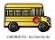 	9031111-031117 Academy Travel  		(periods 1 – 7 Counselor use only)        Business & Info Technology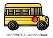   862826/862927  Cyber: Computer    Systems Technology 1 & 2 A+   630426/630626 Cyber: Network    Administration I & II  854232/854332  Cyber: Routing and  Switching 1A & 1B, CISCO  854432/854532  Cyber: Routing and Switching 2A & 2B, CISCO  863026 Cyber: Security CAPSTONEFamily & Consumer Sciences   825026  Intro to Culinary Arts   827527/827627/827927   Culinary Arts     1, 2 & 3   828027/828127 Fashion Careers 1 & 2   906226/907226 Teachers for Tomorrow 1 & 2Fine Arts Dance 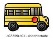    931126, 931326, 931527, 931927 Academy Dance 1, 2, 3 & 4   932326  Hip Hop Dance   932126  Broadway Theatre DanceFine Arts Music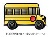    922527, 922627 Music & Computer Tech 1 & 2Fine Arts Theatre   143026  Musical Theatre Workshop   143027  Musical Theatre Workshop   144026  Acting Methods   144027  Advanced Acting Methods   145027  Advanced Musical Theatre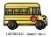 Health & Medical Sciences    808827/808927 Veterinary Science 1, 2   834426  Biotechnology Foundations   834727  Biomedical Tech   832827/832927  Dental Careers 1, 2   830226  Exploring Health Sciences   830327  Patient Care Tech   830527/830627 Pharmacy Tech 1 & 2   838326  Explor the Lang of Medicine   838826/838926 Medical Billing          Coding I & II   833326/833426 Emergency Medical Technician 1 & 2   870527/870627 Firefighting 1, 2   833827  Health Informatics   834526/834626 Medical Asst 1, 2   835726/835826 Practical Nursing 1, 2Marketing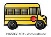    909326/909416 Entrepreneurship 1, 2   812526  Social Media Marketing   813223  Classroom-on-the-Mall:       Marketing     Management   814523 Classroom-on-the-Mall:    Fashion Marketing 2Technology & Engineering   854760, 855860 Robotics Systems 1, 2Trade & Industrial  850626/850727/2850827 Auto Tech 1, 2, 3  867626/867727/867827 Auto Collision Service 1, 2, 3  860126/860227/860327Carpentry 1,2,3   851561/851562/851662 Construction Tech 1, Tech 1 and Tech 2 -Spring Village Residential Construction Site  852728/852828	Cosmetology 1, 2  870226/870327	Criminal Justice 1, 2  860726/860827	Professional Photography Studio 1, 2      868826/868927/869027 Professional Television Production 1, 2, 3World Languages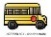    581026    Chinese 1   582026    Chinese 2   583026    Chinese 3   584026    Chinese 4   584004    AP Chinese    587026    Korean 1   587526    Korean 2   588026    Korean 3   588526    Korean 4ESOL Counselor                      Mrs. Tonya Lathom talathom@fcps.edu                            703-319-2349                             COUNSELORSA – CEZ                                      Mrs. Coogan  cbcoogan@fcps.edu                   703-319-2325CHA-FIT                                     Ms. Buckleyblbuckley@fcps.edu                   703-319-2327FIU-JAM                                     Mr. Gormanapgorman@fcps.edu                   703-319-2326JAN-MAS                                   Mrs. Masichsrmasich@fcps.edu                     703-319-2331MAT-PET                                  Ms. Kennedyeekennedy@fcps.edu                  703-319-2334PEU-STEM                              Ms. Andersonabanderson@fcps.edu                 703-319-2330STEN-Z                                     Mrs. Robargeelrobarge@fcps.edu                    703-319-2332Special Education ServicesSpecial Education Office            703-319-2386Mrs. Jones                           aljones2@fcps.eduComprehensive Services Site     703-319-2462Ms. Sewastynowicz  kesewastynow@fcps.edu